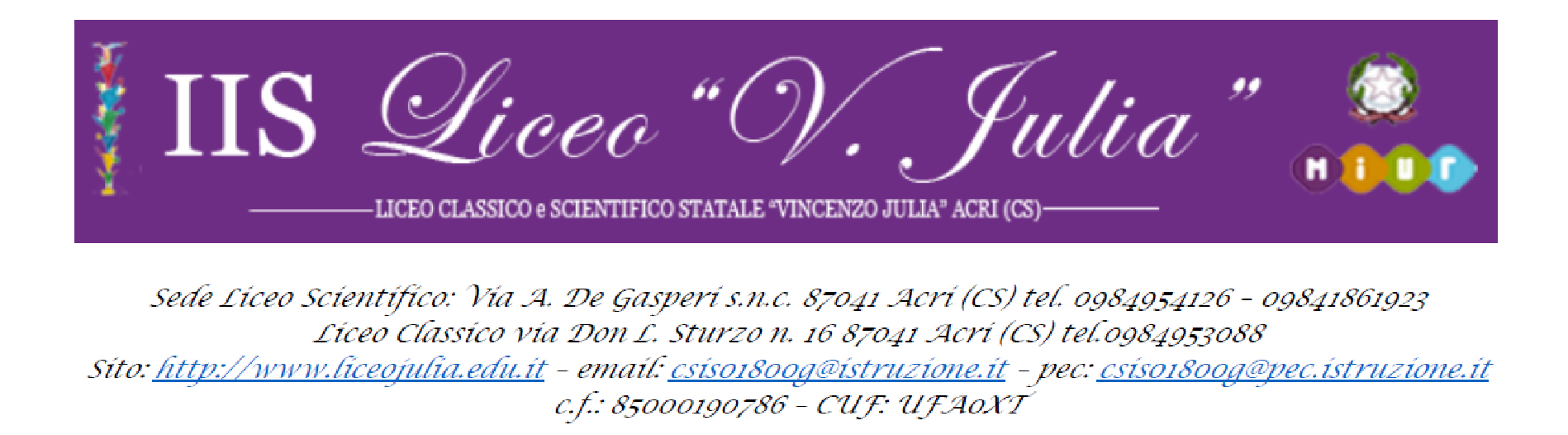 OSSERVAZIONE SISTEMATICA Griglia per l'individuazione di aree relative ai Bisogni Educativi SpecialiLiceo.....................................................................Alunno/a.................................................Classe.................................Sezione....................................Docente compilatore............................................................................................................................Il Consiglio di classe                                Area della relazionalità                                Area della relazionalitàSempreSpessoQualchevoltaMai1.Si relaziona correttamente con i compagni e con le figure adulte2.Assume ruoli dominanti anche prevaricando i compagni3.Assume atteggiamenti di disturbo con i coetanei e gli adulti4.Ha rispetto dei materiali presenti nell'ambiente scuola ( arredi, computer, lim,... )5.Sa controllare i propri interventi verbali ed emotivi usando un registro adeguato alle situazioni6.Frequenta con regolarità la scuola7.Riesce a seguire le attività mostrando concentrazione e attenzione adeguate alle situazioni8.Ha difficoltà ad affrontare compiti  troppo lunghi9.Porta a termine i compiti assegnati a scuola10.Porta a termine i compiti assegnati a casa  Area emotivo-motivazionale  Area emotivo-motivazionaleSempreSpessoQualchevoltaMai1.Ha una bassa autostima2.Mostra reazioni scarse o eccessive di fronte ad una situazione (per esempio si abbatte eccessivamente a causa di un insuccesso scolastico) 3.Mostra una eccessiva preoccupazione durante le verifiche  e  nelle interrogazioni4.E' maggiormente motivato quando gli si propongono attività pratiche anche al di fuori del contesto scolastico    Area socio-economico-culturale-linguistica    Area socio-economico-culturale-linguisticaSempreSpessoQualchevoltaMai1.La famiglia sostiene l’impegno e la motivazione dell’alunno nei compiti a casa e verifica la presenza dei materiali scolastici2.La famiglia favorisce l’autonomia dell’alunno3.Vive in un contesto  familiare problematico ( separazione, disaccordi coniugali, delinquenza,…)4.Il suo percorso è seguito dai servizi sociali e dal Tribunale dei minoriSiNo5.Vive in casa famigliaSiNo6.E’affidato ad altre figure parentaliSiNoQuali? .......................Quali? .......................7.Appartiene ad un ambiente socio-economico svantaggiatoSiNo8.Il territorio in cui vive è deprivatoSiNo9.Il territorio non ha luoghi di incontro e di accoglienzaSiNo10.Nell’extra-scuola frequenta ambienti deviatiSiNo11.Proviene da un altro paeseSiNoQuale?........................Quale?........................12.Si  esprime prevalentemente in dialettoSiNo13.Si assenta frequentemente  dalla scuola per problemi di saluteSiNo                                Area cognitiva - Area linguistica                                Area cognitiva - Area linguisticaSempreSpessoQualchevoltaMai1.Ha difficoltà nella comprensione di informazioni verbali orali2.Ha difficoltà nella espressione di informazioni verbali orali3.Riesce a mantenere l’attenzione durante l’ascolto4.Oralmente si esprime rispettando la coesione,  la coerenza e la correttezza formale se pur con una ridotta competenza lessicale5.Memorizza e recupera difficilmente termini specifici delle discipline e comprende il linguaggio specifico6.Ha necessità di usare una scaletta durante le interrogazioni e fa uso di materiale di supporto7.Mostra di affaticarsi nella lettura prolungata e preferisce leggere silenziosamente8.Utilizza strategie e tecniche di studio funzionali (sottolinea, evidenzia, scrive note, prende appunti,…)9.Scrive in modo ortograficamente corretto10.Mostra difficoltà nella fase dell’ideazione di un testo scritto11.Mostra difficoltà nella fase di stesura  di un testo scritto12.Produce testi coesi e coerenti13.Produce testi corretti dal punto di vista sintattico14.Produce testi poco curati dal punto di vista formale ( cancellature, assenza di punteggiatura, scrittura con alterazione della forma delle lettere,…)                               Area non verbale                               Area non verbaleSempreSpessoQualchevoltaMai1.Ha difficoltà nell’elaborazione di informazioni visive e spaziali2.Possiede scarsa memoria spaziale 3.Ha difficoltà nell’ambito della matematica4.Ha difficoltà nell’ambito della geometria 5.Ha difficoltà in aritmetica in opposizione a buoni risultati in lettura e scrittura6.Ha difficoltà nell’incolonnamento dei numeri nel calcolo scritto7.Ha difficoltà nel disegno8.Ha difficoltà nel copiare figure geometriche9.Ha difficoltà a leggere mappe per orientarsi in uno spazio geografico anche attraverso  l’utilizzo di indicatori topologici (sopra, sotto, …)10.Ha difficoltà nell’utilizzare strumenti quali righe, squadre, compasso,…11.Mostra difficoltà nell’esecuzione del gesto grafico ( aspetto esecutivo della scrittura )12.Ha goffaggini con scadenti prestazioni sportive                      Punti di forza                      Punti di forza                                     Osservazioni1.Attività preferite (teatro, lettura, bricolage,...)2.Attività sportive ( svolte anche a livello amatoriale)3.Partecipazioni ad attività parrocchiali ( scout,...) o volontariato4.Partecipazioni a corsi di lingue (trinity, delf,...)5.Interesse per la tecnologia informatica ( computer, ipad,...)6.Interesse per i social network ( facebook, twitter,...)7.Interesse per la musica ( sia come ascolto sia come studio di strumenti,...)8.Interesse per la danza, il ballo,...9.Partecipazione al Comitato degli studenti o altra organizzazione studentesca10.Discipline preferite11.Discipline in cui riesce12.Figura di riferimento nell'extrascuola ( genitore, tutor,...)13.Presenza di un compagno o di un gruppo di compagni di riferimento